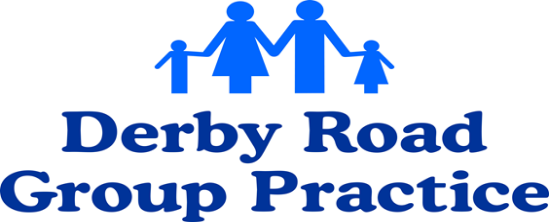 2017/2018 Practice Survey ResultsIn order to help us provide the highest standard of care, we asked patients to rate us on the following questions.  The survey was anonymous. We received 280 complete surveys back and the results were as follows:Below are the results of the Friends and family test that we conducted as part of the survey:How likely are you to recommend our service/Practice to friends and family if they needed similar care?Extremely					89% (thank you)Likely						3%Neither likely nor likely				4%Unlikely						0%Extremely Unlikely				4%Don’t know	****Thank you to those patients that participated in this survey****EXCELLENTVERY GOODGOODFAIRPOORAbility to get through to practice by telephoneAbility to get through to practice by telephone78%8%1%5%8%Helpfulness of receptionistsHelpfulness of receptionists89%9%0%1%1%Opening hours of the practiceOpening hours of the practice88%7%1%2%2%Choice of appointment timesAM Surgery 82%9%0%4%5%Choice of appointment timesPM Surgery 75%15%1%2%7%Waiting times upon arrival at surgery for appointmentWaiting times upon arrival at surgery for appointment77%13%0%5%5%Quality of care by doctor during consultationQuality of care by doctor during consultation89%6%0%2%3%Quality of care by nurse during consultationQuality of care by nurse during consultation87%11%0%1%1%Quality of services provided by the surgeryQuality of services provided by the surgery87%7%3%0%3%Accessibility of the practiceAccessibility of the practice76%8%1%8%7%